NATIONAL ASSEMBLYQUESTION FOR WRITTEN REPLY QUESTION NO: 706			 				706. Mr J Vos (DA) to ask the Minister of Communications: (1) Whether her department has a sexual harassment and assault policy in place; if not, (a) why not and (b) by what date will her department have such a policy in place; if so, (i) how are reports investigated and (ii) what are the details of the consequence management and sanctions stipulated by the policy; (2) (a) what is the total number of incidents of sexual harassment and assault that have been reported in her department (i) in each of the past three financial years and (ii) since 1 April 2017, (b) what number of cases were (i) opened and concluded, (ii) withdrawn and (iii) remain open based on the incidents and (c) what sanctions were issued for each person who was found to have been guilty? 					 NW780EREPLYYes, the department has a Sexual Harassment Policy in place.Not Applicable(i) and (ii) not applicableThe department did not have any incidents of sexual harassment and assault reported in each of the past three financial years, including 1 April 2017.(i) and (ii) not applicable(i), (ii) and (iii) not applicableNot Applicable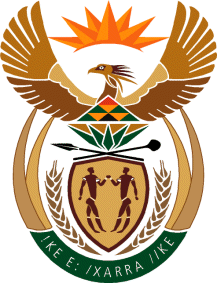 MINISTRY OF COMMUNICATIONS
REPUBLIC OF SOUTH AFRICAPrivate Bag X 745, Pretoria, 0001, Tel: +27 12 473 0164   Fax: +27 12 473 0585Tshedimosetso House,1035 Francis Baard Street, Tshedimosetso House, Pretoria, 1000